Profesionālo kvalifikāciju apliecinošā dokumenta sērija ____________ Nr._____________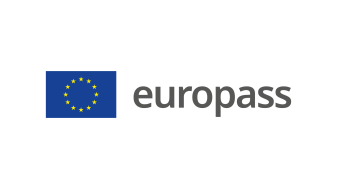 Pielikums profesionālo kvalifikāciju apliecinošam dokumentam(*)Latvija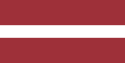 1. Profesionālo kvalifikāciju apliecinošā dokumenta nosaukums(1)Atestāts par arodizglītībuProfesionālās kvalifikācijas apliecībaProfesionālā kvalifikācija: Izšūšanas iekārtu operators(1) oriģinālvalodā2. Profesionālo kvalifikāciju apliecinošā dokumenta nosaukuma tulkojums(2)A certificate of vocational basic educationA vocational qualification certificateVocational qualification: (2)Ja nepieciešams. Šim tulkojumam nav juridiska statusa.3. Kompetenču raksturojumsIzšūšanas iekārtu operators ir specializācija profesijai "Šuvējs". Uz izšūšanas iekārtu operatora profesiju attiecināmi šuvēja profesijas pienākumi un uzdevumi.Apguvis šuvēja profesiju un papildus kompetences šādu profesionālo uzdevumu veikšanai:3.1. Piegriezto detaļu vai izstrādājumu un izšujamā dizaina sagatavošana: izvērtēt izšujamā dizaina tehnisko zīmējumu; izvērtēt materiāla atbilstību izvēlētajam izšujamajam dizainam; novērtēt doto darba uzdevumu (diegu krāsu secība, izšujamā dizaina novietojums uz izstrādājuma/detaļas.3.2. Veicamajam darba uzdevumam atbilstošo iekārtu un instrumentu izvēlēšana: izvērtēt iekārtu atbilstību darba uzdevumam; izvērtēt instrumentu atbilstību veicamajam darba uzdevumam (izšūšanas rāmji, adatas u.c.);3.3. Izšūšanas iekārtu sagatavošana atbilstoši tehniskajām prasībām: izvēlēties diegu krāsas atbilstoši tehniskajam zīmējumam; nomainīt adatas izšūšanas iekārtā; ievērt diegus adatās, lietojot automātisko diegu ievērēju; uztīt un ievietot kuģīša diegu; no datu nesēja ielādēt gatavu izšūšanas dizainu; izvietot izšūšanas dizainu rāmja izšūšanas ekrāna laukumā.3.4. Detaļu/izstrādājumu sagatavošana izšūšanai: noteikt palīgmateriāla lietošanas nepieciešamību; izvēlēties atbilstošu palīgmateriālu (augšējo/apakšējo stabilizatoru); dublēt/pievienot drānai atbilstošu stabilizatoru; ievietot detaļu/izstrādājumu izšūšanas rāmī; ievietot izšūšanas rāmi ar izšujamo detaļu/izstrādājumu atbilstošajā iekārtā.3.5. Izšūšanas iekārtu tehniskās regulācijas veikšana atbilstoši izšūšanai paredzētajiem tehniskajiem parametriem: novērtēt adatas diega spriegojuma ietekmi uz izšujamo izšūšanas dizainu; regulēt adatas diega spriegojumu; iestatīt izšūšanas ātrumu; regulēt izšūšanas ātrumu.3.6. Izšujamā dizaina izšūšana uz detaļas/izstrādājuma: iestatīt izšujamo dizainu izšūšanas iekārtā; kontrolēt izšūšanas procesa norisi; konstatēt un novērst neparedzētas kļūmes (diegu pārrāvums, adatas lūšana, kuģīša diega izbeigšanās); novērst diega iztrūkumu izšūšanas dizainā, kas radies diega pārrāvuma vai izbeigšanās rezultātā.Izšūto detaļu/izstrādājumu nobeiguma apstrāde: izņemt izšūšanas rāmi no izšūšanas iekārtas; izņemt izšūto detaļu/ izstrādājumu no izšūšanas rāmja; noņemt stabilizatoru no izšūtās detaļas/ izstrādājuma ar dažādām metodēm (nogriezt, noplēst, higrotermiski                         izšķīdināt); apgriezt pārstaipju diegus no izšūtās detaļas/ izstrādājuma.Papildu kompetences:<<Aizpilda izglītības iestāde>>;...;...;...4. Nodarbinātības iespējas atbilstoši profesionālajai kvalifikācijai(3)4. Nodarbinātības iespējas atbilstoši profesionālajai kvalifikācijai(3)Strādāt šūšanas ražošanas uzņēmumos vai kā pašnodarbināta persona.Strādāt šūšanas ražošanas uzņēmumos vai kā pašnodarbināta persona.(3) Ja iespējams(3) Ja iespējams5. Profesionālo kvalifikāciju apliecinošā dokumenta raksturojums5. Profesionālo kvalifikāciju apliecinošā dokumenta raksturojumsProfesionālo kvalifikāciju apliecinošo dokumentu izsniegušās iestādes nosaukums un statussValsts iestāde, kas nodrošina profesionālo kvalifikāciju apliecinošā dokumenta atzīšanu<<Dokumenta izsniedzēja pilns nosaukums, adrese, tālruņa Nr., tīmekļa vietnes adrese; elektroniskā pasta adrese. Izsniedzēja juridiskais statuss>>Latvijas Republikas Izglītības un zinātnes ministrija, tīmekļa vietne: www.izm.gov.lvProfesionālo kvalifikāciju apliecinošā dokumenta līmenis(valsts vai starptautisks)Vērtējumu skala/Vērtējums, kas apliecina prasību izpildiValsts atzīts dokuments, atbilst trešajam Latvijas kvalifikāciju ietvarstruktūras līmenim (3. LKI) un trešajam Eiropas kvalifikāciju ietvarstruktūras līmenim (3. EKI).Profesionālās kvalifikācijas eksāmenā saņemtais vērtējums ne zemāk par "viduvēji – 5"(vērtēšanā izmanto 10 ballu vērtējuma skalu).Pieejamība nākamajam izglītības līmenimStarptautiskie līgumi vai vienošanāsAtestāts par arodizglītību vai vidējo izglītību dod iespēju turpināt izglītību 4. LKI/4. EKI līmenī.<<Ja attiecināms .Aizpilda izglītības iestāde, gadījumā, ja noslēgtie starptautiskie līgumi vai vienošanās paredz papildu sertifikātu izsniegšanu. Ja nav attiecināms, komentāru dzēst>>Juridiskais pamatsJuridiskais pamatsProfesionālās izglītības likums (6. pants).Profesionālās izglītības likums (6. pants).6. Profesionālo kvalifikāciju apliecinošā dokumenta iegūšanas veids6. Profesionālo kvalifikāciju apliecinošā dokumenta iegūšanas veids6. Profesionālo kvalifikāciju apliecinošā dokumenta iegūšanas veids6. Profesionālo kvalifikāciju apliecinošā dokumenta iegūšanas veidsFormālā izglītība: Klātiene Klātiene (darba vidē balstītas mācības) NeklātieneFormālā izglītība: Klātiene Klātiene (darba vidē balstītas mācības) NeklātieneĀrpus formālās izglītības sistēmas apgūtā izglītībaĀrpus formālās izglītības sistēmas apgūtā izglītībaKopējais mācību ilgums** (stundas/gadi) _______________Kopējais mācību ilgums** (stundas/gadi) _______________Kopējais mācību ilgums** (stundas/gadi) _______________Kopējais mācību ilgums** (stundas/gadi) _______________A: Iegūtās profesionālās izglītības aprakstsB: Procentos no visas (100%) programmasB: Procentos no visas (100%) programmasC:Ilgums(stundas/nedēļas)Izglītības programmas daļa, kas apgūta izglītības iestādē<<Ieraksta izglītības programmas apjomu (%), kas apgūts izglītības iestādes mācību telpās>><<Ieraksta izglītības programmas apjomu (%), kas apgūts izglītības iestādes mācību telpās>><<Ieraksta izglītības programmas apjomu (stundās vai mācību nedēļās), kas apgūts izglītības iestādes mācību telpās>>Izglītības programmas daļa, kas apgūta praksē darba vietā, t.sk. darba vidē balstītās mācībās<<Ieraksta izglītības programmas apjomu (%), kas apgūts ārpus izglītības iestādes mācību telpām,t.i. praktiskās mācības uzņēmumā/-os, mācību praksē darba vietā, darba vidē balstītas mācības>><<Ieraksta izglītības programmas apjomu (%), kas apgūts ārpus izglītības iestādes mācību telpām,t.i. praktiskās mācības uzņēmumā/-os, mācību praksē darba vietā, darba vidē balstītas mācības>><<Ieraksta izglītības programmas apjomu (stundās vai mācību nedēļās), kas apgūts ārpus izglītības iestādes mācību telpām,t.i. praktiskās mācības uzņēmumā/-os, mācību praksē darba vietā, darba vidē balstītas>>**Attiecināms uz formālajā ceļā iegūto izglītību.Papildu informācija pieejama:www.izm.gov.lvhttps://visc.gov.lv/profizglitiba/stand_saraksts_mk_not_626.shtmlNacionālais informācijas centrs:Latvijas Nacionālais Europass centrs,http://www.europass.lv/**Attiecināms uz formālajā ceļā iegūto izglītību.Papildu informācija pieejama:www.izm.gov.lvhttps://visc.gov.lv/profizglitiba/stand_saraksts_mk_not_626.shtmlNacionālais informācijas centrs:Latvijas Nacionālais Europass centrs,http://www.europass.lv/**Attiecināms uz formālajā ceļā iegūto izglītību.Papildu informācija pieejama:www.izm.gov.lvhttps://visc.gov.lv/profizglitiba/stand_saraksts_mk_not_626.shtmlNacionālais informācijas centrs:Latvijas Nacionālais Europass centrs,http://www.europass.lv/**Attiecināms uz formālajā ceļā iegūto izglītību.Papildu informācija pieejama:www.izm.gov.lvhttps://visc.gov.lv/profizglitiba/stand_saraksts_mk_not_626.shtmlNacionālais informācijas centrs:Latvijas Nacionālais Europass centrs,http://www.europass.lv/